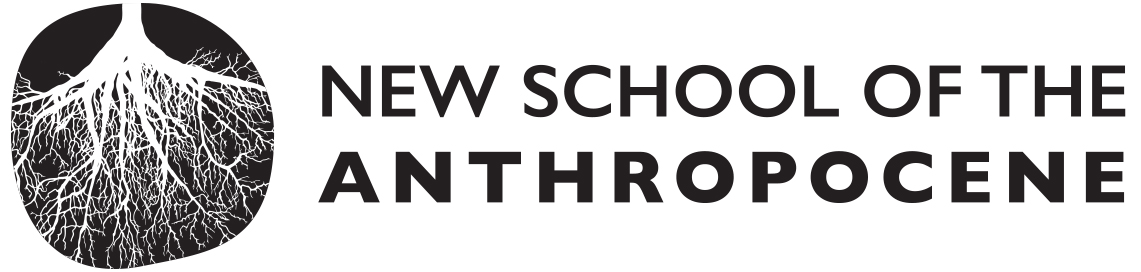 APPLICATION FORM FOR ENTRY IN SEPTEMBER 2023We are delighted that you are interested in joining us to study at the New School of the Anthropocene.We welcome applications from people of all ages and subject backgrounds, whether the in arts, humanities or STEM. We do not set a minimum threshold for grades. Instead, we review your qualifications in the context of your educational, work, family and personal background, in order to understand what you have achieved given the context. We are more interested in the work that you would like to do and what you would wish to become.We will make admissions decisions based on the information you supply, so please answer the following questions to the best of your ability. All eligible applicants will be invited to an informal on-line conversation. This will help us to determine whether the New School is the right place for you at this point in your critical and creative development. It will also give you the opportunity to tell us what motivates and inspires you, and to show us your potential to think and work imaginatively and energetically. We may ask you to send us a short essay to demonstrate your critical abilities and evidence of something that you have made. This could be a photograph of a painting, quilt or garden, a short film, a video of a dance or musical performance, a repair to domestic masonry – the choice is yours. But in all likelihood the completed application form will suffice.Do not hesitate to contact us should you need guidance in advance. We greatly look forward to receiving your application!Please note that applicants should be at least 18 years of age by 1st September of the first academic year of enrolment. First name:	Last name:	Email:	How did you hear about NSotA?   Would you like to opt-in to receiving communications from NSotA? 	Yes / No(We will not disseminate your details to any external organisation. You can opt-out of receiving communications at any point simply by emailing us.)Date of birth:	     Gender (optional):  Pronoun (optional):  Ethnicity (optional):  Please tell us in 500–1000 words why you would like to study at the New School. We are interested in your ideas, opinions, experiences and, most crucially of all, the work that you would like to undertake if offered a place. Please tell us how the New School’s ethos would help bring this to fruition and what you feel you might contribute to its community. Be assured: there is no ‘right’ or ‘wrong’ way to respond!Home addressLine 1: Line 2:	Town/City: County:Postcode: Country:  Landline: Mobile: Correspondence address, if differentLine 1:Line 2:	Town/City: County: Postcode: Country:  
Nationality: If dual nationality, please indicate your second nationality:Country of birth: Will you have been resident in the UK for at least three years prior to September 2022? 	Yes / No Is your permanent home in the UK?  	Yes / No If you would like us to contact your parent/guardian/spouse/carer/sponsor with regard to the application process, please enter their contact details.Title:		First name:	Last name:	Email:		Telephone: 	Relationship to you: Please let us know which secondary schools, colleges or universities you attended and the dates  Name:Town/City: Start year:			End year:Name:Town/City:Start year: 			End year:Name:Town/City: Start year:			End year:Please give details of your qualifications. These might include GCSEs, A-Levels, AS-Levels, BTECs, NVQs, National Diplomas, the International Baccalaureate, undergraduate or postgraduate degrees.

For qualifications you will be awarded in 2022, please indicate ‘expected.’If you have a disability, specific learning difference or medical condition, please describe this below and let us know if you need any extra facilities or support. Any information you share will always remain confidential. NSotA is dedicated to ensuring that no applicants are disadvantaged owing to background or personal circumstances. The section below is designed to help us become (a) aware of your personal and family background, and thereby take this into account when considering your academic attainment; and (b) offer you any appropriate support and guidance. We will keep this information confidential in line with data protection regulations and will not share it with anybody else without your permission. 
Your responses to the questions below will not have any impact on the likelihood of your receiving an offer. Only where we consider that you have demonstrated particular fortitude and academic attainment under challenging circumstances will they have any bearing on our decision-making. 

If you live in the UK, have you been in care? 	Yes / NoIf you live in the UK, are you a carer?  		Yes / NoPlease add any further information below, should you wish:If you have a relevant criminal conviction that is both relevant and unspent, please disclose it here. We need this information to help reduce the risk of harm to students and staff. We will hold this information securely and will not share it with other parties. You will not be automatically excluded from the process, but failure to disclose a relevant unspent criminal conviction could result in expulsion from the New School. We therefore encourage you to seek advice before answering this question if you are unsure whether or not to select ‘Yes.’Do you have a relevant criminal conviction that is unspent?  Yes / NoTop of FormIf you have answered ‘yes,’ please provide details:The NSotA programme is taught in English. To derive full benefit from attendance, you should be able to understand and express yourself in English (reading and listening; speaking and writing). Unfortunately we will not be able to supply visa sponsorship to study in the UK.Is English your first language or have you been taught and assessed in English for two years or longer?		Yes / NoIf you have answered no, which English language qualification do you have? (Please complete relevant sections.)Date taken 						Reference numberReading 						SpeakingListening						Writing		Overall score	Bottom of FormSignatureDate	Thank you for completing this form. Please save it and send it as an attachment to nsota.info@gmail.com. You should receive a prompt acknowledgement of its receipt. Please contact us should this not be forthcoming within five working days. YearQualification TypeSubjectGradeAchieved/ExpectedI hereby confirm that the information I have provided is true and correct to the best of my knowledge. 